День победы в Самаре 2016   9 мая во всех районах Самары весь день проводились праздничные мероприятия, посвященные празднованию 71-летия победы в Великой Отечественной войне.Главные праздничные мероприятия прошли на площади Куйбышева.           А именно, военный парад, посетить его смогли несколько тысяч жителей города.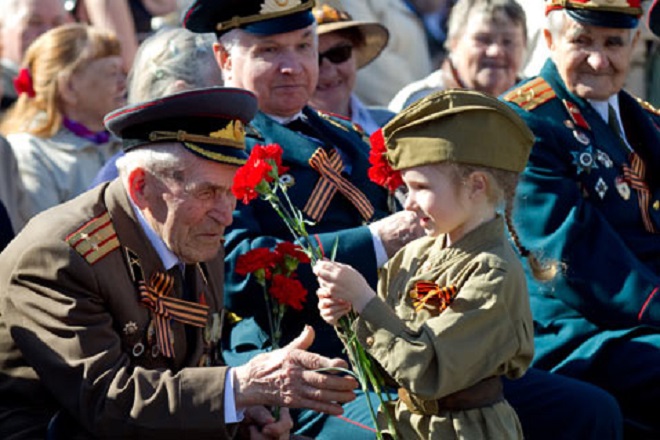 Кроме того, каждый мог сам стать реальным участником парада, взяв в руки фотографию родственника-ветерана войны и вместе с ней встать в строй «Бессмертного полка». В акции приняли участии более 30 тысяч человек. Участники в составе огромной колонны прошли по площади, заполненной зрителями.В параде были задействованы 2073 военнослужащих, 64 единицы военной техники, военно-историческая техника, военно-патриотические клубы. В небе над городом пролетали боевые самолеты и вертолеты. Сразу после парада на площади Куйбышева началась выставка военной техники, развернулась полевая кухня.В вечерняя время стартовал большой праздничный концерт. В нём приняли участие большое количество групп. Известные и незаслуженно забытые песни военного времени предстали в новом оригинальном сценическом воплощении.Концерт завершился праздничным фейерверком с артиллерийским салютом под музыку военных лет.